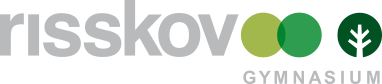 Startkonference Klare studieretningsprofiler og fagligt samspilRisskov Gymnasium 4. september 2013, kl. 10-16, i U3Kære projektskoler.Hermed program for vores åbningskonference og præcisering af målene for konferencen. Vi ser frem til dagen og glæder os til at møde jer.Som beskrevet i indbydelsen til konferencen før sommerferien er det afgørende, at deltagerne fra skolerne er såvel lærere og ledere med ansvar for projektbeskrivelse og –styring, idet vi om eftermiddagen går i gang med konkret kvalificering af det enkelte projekt og bearbejdning af den enkelte skoles problem- og projektformulering i øvelser og workshops. Det er optimalt at sende en projektgruppe på to-tre lærere samt repræsentanten fra skolens ledelse med ansvar for projekt og videreudvikling gennem hele projektforløbet. Gruppen skal sammen bearbejde eget projekt på konferencen.Til dagen medbringes egen projektbeskrivelse i tolv eksemplarer i en udgave, der ekspliciterer problemet, man søger løst med projektet, samt mål og proces, beskrevet for en målgruppe, der ikke kender skolens betingelser, størrelse eller uddannelser/fag (vi er både stx-skoler og hhx-skoler).Tilmelding til startkonferencen på Risskov Gymnasium skal ske senest den 30. august til Signe Koch Klavsen per e-mail: sk@risskov-gym.dk med angivelse af navne og e-mails på deltagerne plus angivelse af, hvem der er projektledere og skoleledere.Program9.30-10.00	Ankomst og kaffe/te10.00-10.20	Åbning af konferencen ved konsulent og projektleder Dorthe Wang, Ministeriet for Børn og Undervisning.10.20-11.00	Introduktion af følgeforskningens fokus og indhøstede erfaringer med det multiperspektiviske felt ’fagligt samspil’ ved projektleder af følgeforskningen lektor Tina Høegh, Syddansk Universitet.11.00-11.10	Kort pause11.10-11.50	Introduktion af projektledelsesværktøjer, processer og roller i kompleks projektstyring ved konsulent i følgeforskningen lektor Peter Henrik Raae, Syddansk Universitet.11.50-12.00	Kort om eftermiddagens øvelsesprogram: "Hvad vil være i fokus, når skolerne arbejder videre med deres projektbeskrivelse?" ved Tina Høegh.12.00-12.45	Frokost12.45-13.45	Kvalificering af skolernes projektbeskrivelser:		- Introduktion til øvelsen, ved Marianne Bruun Okholm, konsulent Attractor.		- Modelgennemgang, ved Marianne Bruun Okholm.13.45-14.00	Kaffepause14.00-14.50	Kvalificering af skolernes projektbeskrivelser (fortsætter i de to netværksgrupper) ved Marianne Bruun Okholm og Peter Henrik Raae.14.50-15.40	Hver skole vælger tre fokuspunkter til præcisering, Marianne Bruun Okholm og Peter Henrik Raae faciliterer processen.	15.40-16.00	Afrunding og præsentation af indhold for første netværksmøde ved Tina Høegh.16.00	Tak for i dag.Risskov, august 2013Venlig hilsenSekretariatsleder af skolenetværket Signe Koch KlavsenLektor, Risskov Gymnasiumsk@risskov-gym.dkLeder af skolenetværket Helene Clemens PetersenVicerektor, Risskov GymnasiumLeder af følgeforskningen Tina HøeghLektor, Institut for Kulturvidenskaber, Syddansk Universitet